西安工程大学疫情期间体育课程教学与网上选课实施办法因新型冠状病毒感染的肺炎来袭，结合当前防疫抗疫形势和学校体育教育教学目标，体育部根据学校要求，实施“停课不停教、停课不停练”，在正式返校前，2019~2020学年第二学期体育课实行线上教学模式，居家锻炼。具体实施办法如下：一、体育课程1、按校教务处课表计划，由体育部根据校课表进行体育课程排课，制定体育部教学课表。2、金花校区、临潼校区18级、19级学生进行网上选课，形成不同项目的选项班，由任课教师建立上课班级微信群或QQ群，并根据本学期的教学内容和考核要求进行指导与互动。返校后按照选项班继续教学。3、在接到学生返校通知前，从3月2日开始体育课网络教学。二、学习内容及上课方式：在返校之前所有选项班教学均按照以下要求执行。1、运动技能：简化24式太极拳上课形式：线上上课，登录指定中国大学mooc网址，注册（可微信、QQ登录）后必须选择“体育课网上选课”已选定的代课老师-点击开始学习/继续学习-选择《太极拳文化与功法练习》第一章节开始观看视频内容学习。考试由任课教师返校后考核，不在系统里考核。2、身体素质：速度素质、力量素质、耐力素质、协调素质、核心素质练习以及体测项目练习。上课形式：由任课教师在上课班级微信群或QQ群推送练习内容及方法。3、理论知识：体育运动健康与安全知识、太极拳相关理论知识以及所选项目的技术、裁判法等相关知识。上课形式：由任课教师在上课班级微信群或QQ群推送。三、考核评价1、身体素质：占30%返校后任课教师考核，女生考核项目：仰卧起坐、立定跳远；男生考核项目：引体向上、立定跳远。按《大学生体质健康标准》进行评价，每项目15分。2、技能考核：占50%返校后任课教师考核所学简化24式太极拳的规定章节内容。根据体育部教学大纲太极拳考核标准执行。3、理论知识与过程评价：占20%，由任课教师在上课班级微信群或QQ群根据具体情况自行安排，以督促学生积极参与学习锻炼为原则。四、2019-2020学年第二学期18、19级体育课网上选课通知    本学期金花校区、临潼校区2018级、2019级学生体育课均进行网上选课，具体选课时间和方法请仔细阅读以下内容:1、选课时间：2月26日—2月28日。从2月26日开始对相应课表单元开放选课时间（课表在校教务系统查询），统一结束时间为2月28日下午6点，时间表如下：2、选课注意事项（1）登录系统后核对自己的信息，学号、班级、姓名、性别。（2）所有学生的账号是学号，初始密码为123456，登录系统后，及时的更改自已的密码，并及时补全自已的电话号码，后期忘记密码找回时要用到。（3）选择网球、乒乓球、羽毛球的同学返校后上课自己准备球拍和球。（4）金花校区、临潼校区18级、19级学生均进行网上选课，本次选课为2018级、2019级混合选课。（5）选课有问题的同学按班级为单位把错误信息发到QQ上（QQ号：884165111）。（6）提供电脑选课、APP选课两种模式。（7）忘记密码：APP找回密码。在登录时忘记密码，请点击登录下的“忘记密码”，输入手机号，可以找回密码。（8）如果首选课程已满，必须选择其它一门课程。如若不选课本学期将无法参加体育教学。（9）确认选课成功后登陆指定中国大学mooc网址，再次选择“体育课网上选课”已选定的代课老师，方可进行疫情防控期间网上学习。3、电脑进入选课系统方法：以下（1）（2）两种方式均可进入系统，（3）是进入系统后操作方法。（1）进入西安工程大学的官网—>院系设置—>体育部—>网上选课—>输入学号和密码。（2）在地址栏中输入：https://gcdx.boxkj.com，可以登录系统，输入学号和密码。（3）进入教学管理—课程管理—在线选课—显示上课时间--选择课程--选择教师，如果要选择的课程已满，必须选择其它一门课程。再次提示：所有学生的账号是学号，初始密码为123456，大家登录系统后，及时的更改自已的密码。4、APP端选课：按以下3个步骤操作。（1）扫描二维码，跳转到校味APP下载的页面，按照提示下载并安装校味APP。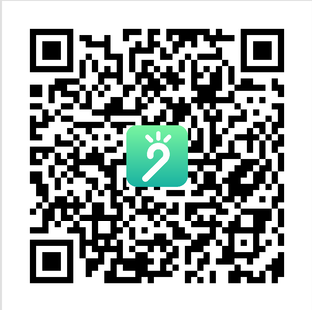 请用微信扫一扫（2）绑定学校，请大家正确绑定自已的学校，绑定错误将影响你的正常选课及其他活动。   （3）绑定学校后，跳转到主页面，选择“更多”，要输入账号和密码登录APP，再选择“在线选课”，进入选课的流程，按照提示一步一步的操作。                                     西安工程大学体育部    2020年2月17日星期一(2月26日)星期二(2月26日)星期三(2月26日)星期四(2月26日)星期五(2月26日)34节13:00开始13:30开始14:00开始14:10开始14:40开始56节13:10开始13:40开始14:20开始14:50开始78节13:20开始13:50开始14:30开始15:00开始